Junior week at radyr tennis club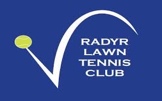 Come and join us for this fun week of tennisBELOW IS AN OUTLINED TIMETABLE OF WHAT WE WILL BE RUNNING AND WHEN:Monday 9.30AM -12PM MINI TENNIS U8, U9 & U10 SINGLES EVENTS U12, U14, U16, U18 BOYS & GIRLS DOUBLES EVENT AT 11.00AMTuesdayU12, U14, U16, U18 SINGLES MAIN EVENTS ONE POINT TOURNAMENT 12.30-1.30PM WednesdayHANDICAP SINGLES & DOUBLES FOR ALL PLAYERS AGED 10 + - 18 YEARS ThursdayALL REMAINING SINGLES & DOUBLES MAIN DRAW MATCHESSINGLES PLATE EVENT FROM 1-4PMFridayFUN AND GAMES FOR ALL PLAYERS FROM AGE 5+ - 18 yearsSaturdayFINALS DAY!!!Mon 19th – sat 24th julySee Clubspark for – players can sign up for lots of different events.https://clubspark.lta.org.uk/radyrlawntennisclub/CoachingSign up by Wednesday 14th JulyTuck shop for lunches and other treats. Lots of tennis to be played and much more